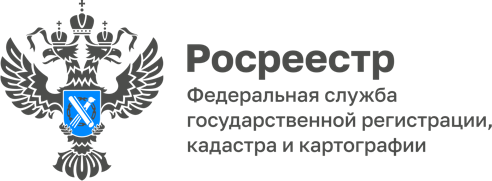 11.04.2024Как известить участников долевой собственности на недвижимое имущество о продаже своей долиУправление Росреестра по Республике Адыгея напоминает о возможности извещения участников долевой собственности через официальный сайт Росреестра.Обязанность известить всех участников долевой собственности на объект недвижимости о продаже одним из них своей доли установлена Гражданским кодексом Российской Федерации. В соответствии с ним продавец доли должен направить всем остальным участникам долевой собственности в письменной форме извещение о намерении продать долю.В то же время частью 4.1 статьи 42 Федерального закона 218-ФЗ «О государственной регистрации недвижимости» предусмотрена возможность оповестить участников долевой собственности на объект недвижимости (за исключением жилых помещений) посредством размещения соответствующего извещения на сайте Росреестра, если число участников более 20. Сделать это продавец доли может бесплатно, заполнив специальную форму в «Личном кабинете» на сайте Росреестра. Участникам долевой собственности на объект недвижимости, у которых активирован «Личный кабинет», в течение трех дней с даты размещения одним из собственников извещения о продаже доли будет направлено уведомление о его публикации. Для авторизации в «Личном кабинете» Росреестра используется подтвержденная учетная запись пользователя на едином портале государственных услуг Российской Федерации.Сделка по продаже доли в праве собственности на объект недвижимости подлежит нотариальному удостоверению. Если продавец свое извещение разместил на сайте Росреестра, то при обращении к нотариусу подтверждать это не потребуется, поскольку нотариус проверит данную информацию в специальном разделе сайта, в котором опубликованное извещение доступно для просмотра в течение трех месяцев.------------------------------------Контакты для СМИ: (8772)56-02-4801_upr@rosreestr.ruwww.rosreestr.gov.ru385000, Майкоп, ул. Краснооктябрьская, д. 44